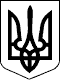 ВЕЛИКОСЕВЕРИНІВСЬКА СІЛЬСЬКА РАДА
КРОПИВНИЦЬКОГО РАЙОНУ КІРОВОГРАДСЬКОЇ ОБЛАСТІСОРОКОВА СЕСІЯ ВОСЬМОГО СКЛИКАННЯРІШЕННЯвід «10» лютого 2020 року                                                                           №1306с.Велика СеверинкаПро передачу у власність земельної ділянки для ведення особистого селянського господарствагр. Манукяну Ашхаріку Камовичуна території Великосеверинівської сільської радиВідповідно пп.34, 35, п. 2 ст. 26 Закону України “Про місцеве самоврядування в Україні”, ст.ст.12, 33, 81, 90, 91, 116, 121, 122, 125, 126 Земельного кодексу України, враховуючі заяву гр. Манукяна Ашхаріка Камовича та рішення Кіровоградського окружного адміністративного суда від 23 грудня 2019 року справа № 340/2525/19 СІЛЬСЬКА РАДА ВИРІШИЛА:1. Передати у власність гр. Манукяну Ашхаріку Камовичу земельну ділянку для ведення особистого селянського господарства (КВЦПЗ А 01.03) загальною площею 2,0000 га, кадастровий номер 3522586400:02:000:1959, із земель комунальної власності, землі сільськогосподарського призначення, пасовища, на території Великосеверинівської сільської ради за адресою Оситнязька сільська рада Кропивницького району Кіровоградської області.2.Зобов”язати гр. Манукяна Ашхаріка Камовича зареєструвати речове право на земельну ділянку та надати копію реєстраційного документа до виконкому Великосеверинівської сільської ради.3. Контроль за виконанням даного рішення покласти  на постійну комісію з питань земельних відносин, будівництва, транспорту, зв’язку, екології, благоустрою, комунальної власності, житлово-комунального господарства та охорони навколишнього середовища.Сільський голова                                                                       С. ЛЕВЧЕНКО